2.2. Общая численность управляющего совета определяется уставом Учреждения. 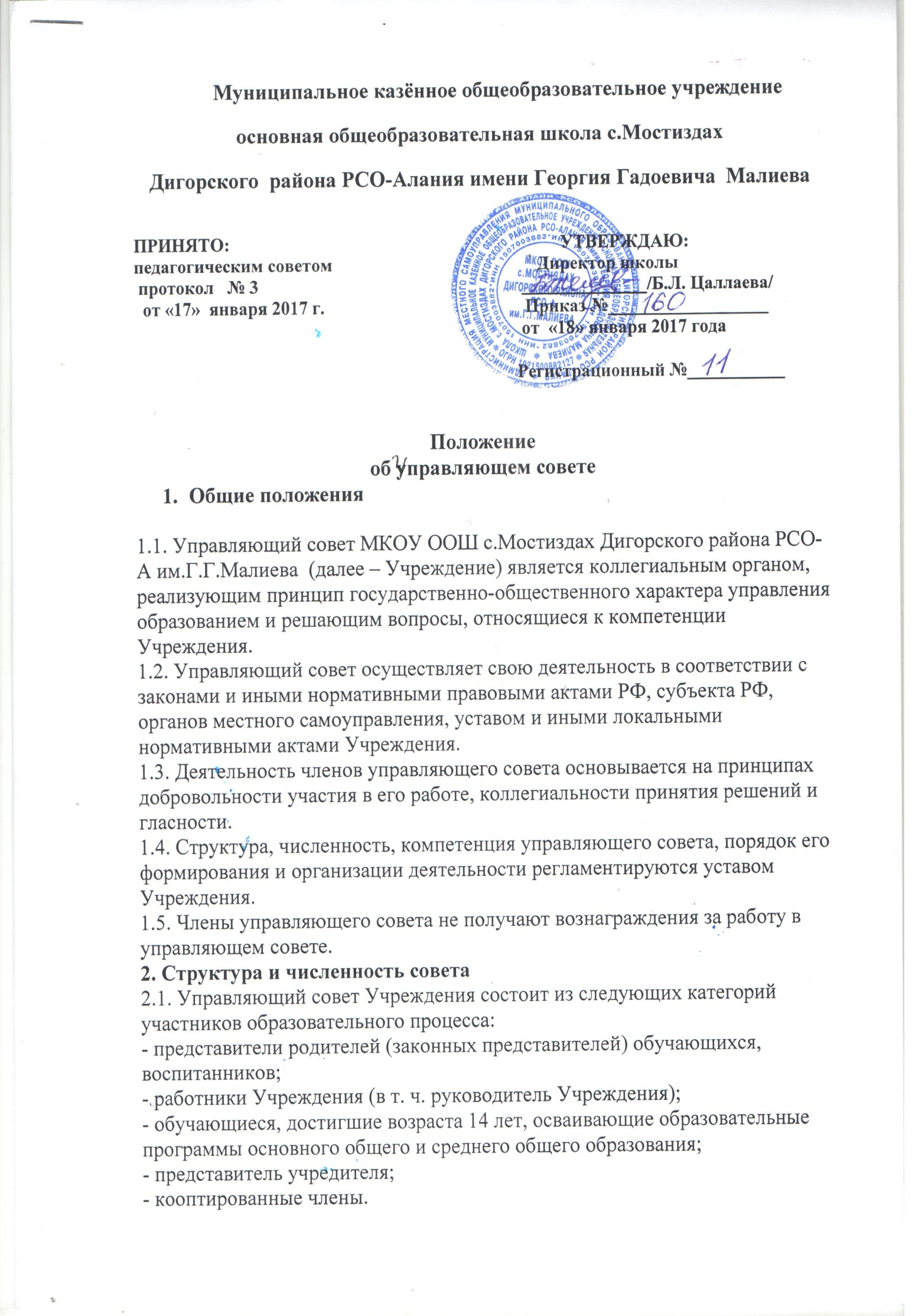 2.3. Общее количество членов управляющего совета, избираемых из числа родителей (законных представителей) обучающихся, воспитанников не может быть меньше 1/3 и больше 1/2 общего числа членов управляющего совета. 2.4. Количество членов управляющего совета из числа работников Учреждения не может превышать 1/3 общего числа членов управляющего совета. При этом не менее чем 2/3 из них должны являться педагогическими работниками Учреждения. Руководитель Учреждения в обязательном порядке входит в состав управляющего совета. 2.5. Представители обучающихся избираются в управляющий совет по одному  чел. из числа обучающихся 8-9 классов.2.6. Представитель учредителя в управляющий совет Учреждения назначается учредителем Учреждения. 3. Порядок формирования совета 3.1. Управляющий совет Учреждения создается с использованием процедур выборов, назначения и кооптации. 3.2. С использованием процедуры выборов в управляющий совет избираются представители работников Учреждения, обучающихся и их родителей (законных представителей). 3.3. Участие в выборах является свободным и добровольным. Никто не вправе оказывать на участников образовательного процесса воздействие с целью принудить их к участию или неучастию в выборах либо воспрепятствовать их свободному волеизъявлению. 3.4. Выборы проводятся тайным голосованием при условии получения согласия лиц быть избранными в состав управляющего совета. 3.5. Для проведения выборов первого состава управляющего совета издается приказ руководителя Учреждения. В последующем принимается решение управляющего совета, в котором определяются сроки проведения выборов, и создается избирательная комиссия. В состав избирательной комиссии в обязательном порядке включаются по одному представителю от обучающихся, их родителей (законных представителей), работников и представитель учредителя. Подготовка и проведение всех мероприятий, связанных с выборами, должны осуществляться открыто и гласно. 3.6. Руководитель Учреждения оказывает организационную помощь избирательной комиссии в проведении выборов: предоставляет помещения, оргтехнику, расходуемые материалы и т. п. 3.7. Избирательная комиссия: - избирает из своего состава председателя и секретаря; - назначает срок регистрации кандидатов от различных категорий участников образовательного процесса; - регистрирует кандидатов; - вывешивает списки для ознакомления избирателей; - организует изготовление необходимых бюллетеней; - рассматривает поданные отводы и в случае их обоснованности лишает кандидатов регистрации; - проводит собрания  соответствующих участников образовательного процесса; - подводит итоги выборов членов управляющего совета; - в недельный срок после проведения выборного собрания рассматривает жалобы о нарушении процедуры выборов и принимает по ним решения; - составляет список избранных членов управляющего совета и направляет его руководителю Учреждения и председателю управляющего совета. 3.8. Все лица, имеющие право участвовать в выборах, извещаются о месте и времени проведения выборов не позднее чем за семь дней до дня голосования. 3.9. Выборы в управляющий совет проводятся на общих собраниях соответствующих участников образовательного процесса либо на конференции – собрании специально избранных представителей. Порядок избрания делегатов на конференцию устанавливается уставом Учреждения. Заседания общего собрания или конференции являются правомочными, если в них принимают участие не менее половины лиц, имеющих право принимать участие в общем собрании или конференции. Кворум для собрания родителей (законных представителей) обучающихся, воспитанников не устанавливается, если все они были надлежащим образом уведомлены о времени, месте проведения выборов и повестке дня. 3.10. Избранными в управляющий совет считаются кандидаты, за которых проголосовало наибольшее количество лиц, принявших участие в выборах. 3.11. На любой стадии проведения выборов с момента их назначения и до начала голосования любой участвующий или группа участвующих в выборах имеет право на выдвижение кандидатов. Участвующие в выборах управляющего совета имеют право самовыдвижения в кандидаты в течение этого же срока. 3.12. Участники выборов вправе с момента объявления выборов и до дня, предшествующего их проведению, проводить законными методами агитацию, т. е. побуждать других участников к участию в выборах и/или к голосованию за или против определенных кандидатов. 3.13. Проведение всех выборных собраний оформляется протоколами. 3.14. В выборах членов управляющего совета имеют право участвовать родители (законные представители) воспитанников и обучающихся всех уровней общего образования, зачисленных на момент проведения выборов в Учреждение. 3.15. Каждая семья (полная или неполная) имеет один голос на выборах независимо от того, какое количество детей из данной семьи обучается или воспитывается в Учреждении. Волеизъявление семьи может быть выражено одним из родителей, при этом согласие второго родителя предполагается при условии надлежащего уведомления его о проведении выборов. В случае если родителям обучающегося, воспитанника, лично участвующим в выборах, не удается прийти к единому мнению, голос семьи разделяется и каждый из родителей участвует в голосовании с правом 1/2 голоса. От одной семьи может быть избран лишь один член управляющего совета Учреждения. 3.16. В состав управляющего совета Учреждения могут быть избраны по одному представителю от обучающихся каждой из  уровней  основного общего образования. Выборы проводятся на общем собрании соответствующих  классов. Обучающиеся должны быть проинформированы о результатах выборов в недельный срок с момента проведения выборов. 3.17. Все работники Учреждения, в т. ч. работающие по совместительству, имеют право участвовать в общем собрании работников по выборам членов управляющего совета. 3.18. В случае выявления нарушений в ходе проведения выборов членов управляющего совета приказом руководителя Учреждения или решением управляющего совета по представлению избирательной комиссии выборы объявляются несостоявшимися, после чего проводятся заново. Споры, возникающие в связи с проведением выборов, разрешаются в порядке, установленном действующим законодательством РФ. 3.19. Учредитель Учреждения, получив от руководителя Учреждения, а в дальнейшем от управляющего совета протокол избирательной комиссии и список избранных членов управляющего совета нового состава, в отсутствие нарушений процедур и порядка выборов, принимает решение: - об утверждении нового состава управляющего совета; - о назначении в новый состав управляющего совета представителя учредителя и руководителя Учреждения; - об утверждении даты истечения полномочий управляющего совета действующего состава и даты вступления в полномочия новых членов управляющего совета. Управляющий совет считается созданным с момента принятия решения учредителем. 3.20. Кооптация (введение в случаях, предусмотренных уставом Учреждения, в состав управляющего совета новых членов без проведения выборов) осуществляется действующим управляющим советом путем принятия решения, которое действительно в течение всего срока работы данного совета. 3.21. О проведении кооптации (не менее чем за две недели до заседания избранного состава управляющего совета, на котором она будет проводиться) извещается широкий круг лиц и организаций из числа: - выпускников Учреждения; - представителей работодателей, чья деятельность прямо или косвенно связана с Учреждением или территорией, на которой оно расположено; - представителей организаций образования, науки и культуры; - граждан, известных своей культурной, научной, общественной (в т. ч. благотворительной) деятельностью в сфере образования; - объединений работодателей, общественных объединений, некоммерческих организаций. Данным лицам должно быть предложено выдвинуть кандидатуры на включение в члены управляющего совета Учреждения путем кооптации. 3.22. Кандидатуры для кооптации могут быть также предложены: - учредителем Учреждения; - родителями (законными представителями) обучающихся, воспитанников; - обучающимися на уровне основного общего образования; - работниками Учреждения; - членами органов коллегиального управления Учреждения; - заинтересованными юридическими лицами, в т. ч. государственными и муниципальными органами, включая органы управления образованием. 3.23. Допускается самовыдвижение кандидатов для кооптации. 3.24. Во всех случаях требуется предварительное согласие кандидата на включение его в состав управляющего совета Учреждения. Предложения вносятся на рассмотрение в письменном виде. 3.25. Кандидатуры лиц, предложенных для включения в члены управляющего совета путем кооптации учредителем, рассматриваются в первоочередном порядке. 3.26. Кооптация в члены управляющего совета Учреждения производится только на заседании управляющего совета при кворуме не менее 3/4 от списочного состава избранных и назначенных (в т. ч. по должности) членов управляющего совета и в обязательном присутствии назначенного в управляющий совет представителя учредителя. 3.27. Голосование проводится тайно по списку кандидатов, составленному в алфавитном порядке. Список предоставляется избранным и назначенным членам управляющего совета Учреждения для ознакомления до начала голосования. К списку должны быть приложены заявления, и любые иные письменные пояснения кандидатов о своих взглядах и мнениях о развитии Учреждения, а также краткая информация о личности кандидатов, но не более чем в пределах согласованной с ними информации о персональных данных. 3.28. По итогам голосования оформляется протокол счетной комиссии, состоящей из присутствующих членов управляющего совета, который приобщается к протоколу заседания и вместе с ним направляется учредителю. 3.29. После получения протокола управляющего совета о кооптации в него новых членов учредитель своим решением утверждает полный состав избранных, назначенных и кооптированных членов управляющего совета. 3.30. Все члены управляющего совета Учреждения действуют на основании удостоверения, форма которого устанавливается учредителем Учреждения. Члены управляющего совета, получившие удостоверения, вносятся в единый регистрационный реестр членов управляющих советов образовательных учреждений, подведомственных учредителю. 4. Компетенция совета 4.1. Управляющий совет вправе принимать решения по вопросам, отнесенным к его компетенции: - нормативными правовыми актами РФ; - нормативными правовыми актами субъекта РФ; - нормативными правовыми актами органов местного самоуправления; - уставом Учреждения. 4.2. При определении компетенции управляющего совета следует учитывать, что его деятельность направлена на решение следующих задач: - определение основных направлений развития Учреждения; - участие в разработке основных общеобразовательных программ Учреждения; - создание условий для эффективного функционирования образовательной среды Учреждения; - содействие созданию в Учреждении оптимальных условий для реализации основных общеобразовательных программ, в том числе в сетевой форме; - финансово-экономическое содействие работе Учреждения за счет рационального использования выделяемых Учреждению бюджетных средств, доходов от приносящей доход деятельности и привлечения средств из внебюджетных источников; - обеспечение прозрачности привлекаемых и расходуемых финансовых и материальных средств; - достижение высоких показателей качества образования; - создание условий для творческого и духовно-нравственного развития обучающихся, внеурочной деятельности; - укрепление здоровья и обеспечение соблюдения прав обучающихся, воспитанников; - создание условий для получения доступного и качественного образования без дискриминации для всех обучающихся, в том числе для лиц с ограниченными возможностями здоровья. 4.3. Управляющий совет Учреждения выполняет следующие функции: 4.3.1. Утверждает программу, основные направления и приоритеты развития Учреждения. 4.3.2. Участвует в разработке и утверждает локальные акты Учреждения, устанавливающие виды, размеры, условия и порядок выплат стимулирующего характера работникам Учреждения, показатели и критерии оценки качества результатов и условий образовательного процесса и результативности труда работников. 4.3.3. Участвует в оценке качества и результативности труда работников Учреждения, в распределении выплат стимулирующего характера и согласовывает их распределение в порядке, устанавливаемом локальными актами Учреждения. 4.3.4. Обеспечивает участие представителей общественности: - в осуществлении образовательного процесса; - проведении мероприятий воспитательного и иного социально значимого характера; - лицензировании Учреждения; - деятельности аттестационных, аккредитационных, конфликтных и иных комиссий. - самообследовании Учреждения. 4.3.5. Участвует в подготовке, обсуждает и согласовывает ежегодный публичный доклад руководителя Учреждения. 4.3.6. Устанавливает порядок привлечения и направления расходования финансовых и материальных средств из внебюджетных источников. 4.3.7. Координирует деятельность органов коллегиального управления и общественных объединений, не запрещенную законодательством. 4.3.8. Согласовывает по представлению руководителя Учреждения: - основные общеобразовательные программы Учреждения; - годовой календарный учебный график; - правила внутреннего распорядка обучающихся и работников Учреждения; - введение новых методик и образовательных технологий, рекомендованных педагогическим советом. 4.3.9. Принимает решение о проведении, а также проводит: - общественную экспертизу по вопросам соблюдения прав участников образовательного процесса; - общественную экспертизу качества условий организации образовательного процесса; - общественную экспертизу общеобразовательных программ. 4.3.10. Принимает решение: - о введении (отмене) единой в период занятий формы одежды для обучающихся и педагогических работников, порядке ее введения и источниках финансирования затрат на ее приобретение; - об исключении обучающегося из Учреждения (по представлению педагогического совета) в порядке, предусмотренном законодательством РФ. - о мерах социальной поддержки обучающихся и работников Учреждения, участвует в разработке и согласовывает соответствующие локальные акты Учреждения. 4.3.11. Содействует привлечению внебюджетных средств для обеспечения деятельности и развития Учреждения и утверждает смету и отчет об исполнении сметы расходования средств, полученных Учреждением от уставной приносящей доходы деятельности и из иных внебюджетных источников. 4.3.12. Согласует перечень выбранных Учреждением учебников из федерального перечня учебников. 4.3.13. Вносит руководителю Учреждения рекомендации в части: - материально-технического обеспечения и оснащения образовательного процесса, оборудования помещений Учреждения в пределах имеющихся средств; - создания в Учреждении необходимых условий для организации питания, медицинского обслуживания обучающихся, воспитанников; - организации промежуточной и итоговой аттестации обучающихся; - организации мероприятий по охране и укреплению здоровья обучающихся, воспитанников; - организации образования лиц с ограниченными возможностями здоровья, одаренных детей; - социальной поддержки обучающихся и работников, находящихся в трудной жизненной ситуации; - совершенствования воспитательной работы в Учреждении, организации спортивной и досуговой деятельности. 4.3.14. В случае возникновения необходимости внесения изменений и дополнений в устав Учреждения организует работу по их разработке и принятию в порядке, предусмотренном уставом. 4.3.15. Ходатайствует перед руководителем Учреждения о расторжении трудового договора с работниками Учреждения (при наличии предусмотренных действующим законодательством РФ оснований). 4.3.16. Заслушивает отчет руководителя Учреждения по итогам учебного и финансового года, выносит по нему заключение, которое затем направляет учредителю. В случае неудовлетворительной оценки работы руководителя направляет учредителю обращение, в котором мотивирует свою оценку и вносит предложения по совершенствованию работы администрации Учреждения. 4.4. Решения, принятые управляющим советом по вопросам, отнесенным уставом к его компетенции, обязательны для исполнения руководителем Учреждения, который обеспечивает их выполнение работниками Учреждения. По вопросам, не отнесенным уставом к компетенции управляющего совета, решения управляющего совета носят рекомендательный характер. 5. Порядок организации деятельности совета 5.1. Управляющий совет Учреждения возглавляет председатель, избираемый тайным голосованием из числа родителей (законных представителей) обучающихся, воспитанников, входящих в управляющий совет, либо из числа кооптированных в управляющий совет членов. На случай отсутствия председателя управляющий совет из своего состава избирает заместителя председателя. Для организации и координации текущей работы, ведения протоколов заседаний и иной документации управляющего совета избирается секретарь управляющего совета. Председатель, заместитель председателя и секретарь управляющего совета избираются на первом заседании полностью сформированного состава управляющего совета, которое созывается представителем учредителя Учреждения не позднее чем через месяц после его формирования. Управляющий совет вправе в любое время переизбрать председателя, заместителя председателя и секретаря совета. 5.2. Основные вопросы, касающиеся порядка работы управляющего совета и организации его деятельности, регулируются уставом и иными локальными актами Учреждения. 5.3. При необходимости более подробной регламентации процедурных вопросов, касающихся порядка работы управляющего совета, на одном из заседаний разрабатывается и утверждается регламент работы управляющего совета, который устанавливает: - периодичность проведения заседаний; - сроки и порядок оповещения членов управляющего совета о проведении заседаний; - сроки предоставления членам управляющего совета материалов для работы; - порядок проведения заседаний; - определение постоянного места проведения заседаний и работы управляющего совета; - обязанности председателя и секретаря; - порядок ведения делопроизводства; - иные процедурные вопросы. Регламент управляющего совета должен быть принят не позднее чем через три месяца с момента формирования полного состава. 5.4. Организационной формой работы управляющего совета являются заседания, которые проводятся по мере необходимости, но не реже одного раза в квартал. Внеочередные заседания управляющего совета проводятся: - по инициативе председателя управляющего совета; - по требованию руководителя Учреждения; - по требованию представителя учредителя; - по заявлению членов управляющего совета, подписанному 1/4 или более частями членов от списочного состава управляющего совета. 5.5. В целях подготовки заседаний управляющего совета и выработки проектов постановлений председатель вправе запрашивать у руководителя Учреждения необходимые документы, данные и иные материалы. В этих же целях управляющий совет может создавать постоянные и временные комиссии. При этом управляющий совет вправе назначить из числа членов совета председателя комиссии и утвердить ее персональный состав. Предложения комиссии носят рекомендательный характер. 5.6. Заседания управляющего совета являются правомочными, если в них принимают участие не менее половины от общего (с учетом кооптированных) числа членов совета. 5.7. В случае когда количество членов управляющего совета меньше половины количества, предусмотренного уставом или иным локальным актом Учреждения, оставшиеся члены управляющего совета должны принять решение о проведении до выборов (кооптации) членов совета. Новые члены управляющего совета должны быть избраны (кооптированы) в течение трех месяцев со дня выбытия из совета предыдущих членов (не включая время каникул). До проведения довыборов оставшиеся члены управляющего совета не вправе принимать никаких решений, кроме решения о проведении таких довыборов. 5.8. Учредитель Учреждения вправе распустить управляющий совет, если он не проводит своих заседаний в течение полугода или систематически принимает решения, противоречащие законодательству. В новом составе управляющий совет формируется в течение трех месяцев со дня издания учредителем акта о роспуске управляющего совета (не включая время каникул). 5.9. Член управляющего совета может быть выведен из его состава по решению управляющего совета в случае пропуска более двух заседаний совета подряд без уважительной причины. В случае если обучающийся, воспитанник выбывает из Учреждения, полномочия члена управляющего совета – его родителя (законного представителя) автоматически прекращаются. Член управляющего совета выводится из состава совета в следующих случаях: - по собственному желанию, выраженному в письменной форме; - при отзыве представителя учредителя; - при увольнении руководителя Учреждения или работника Учреждения, избранного членом совета; - в связи с окончанием Учреждения или отчислением (переводом) обучающегося, избранного членом совета; - в случае совершения противоправных действий, аморального проступка, несовместимого с выполнением воспитательных функций, а также действий, связанных с физическим и/или психическим насилием над личностью обучающегося, воспитанника; - при выявлении следующих обстоятельств, препятствующих участию в работе управляющего совета: лишение родительских прав; судебный запрет заниматься педагогической и иной деятельностью, связанной с работой с детьми; признание по решению суда недееспособным; наличие неснятой или непогашенной судимости за совершение умышленного тяжкого или особо тяжкого уголовного преступления. После вывода из состава управляющего совета его члена управляющий совет принимает меры для замещения выведенного члена в общем порядке. 5.10. Лицо, не являющееся членом управляющего совета, но желающее принимать участие в его работе, может быть приглашено на заседание, если против этого не возражает более половины членов управляющего совета, присутствующих на заседании. Указанным лицам предоставляется в заседании управляющего совета право совещательного голоса. Решения о приглашении к участию в заседаниях управляющего совета лиц, не являющихся его членами, необходимо принимать заблаговременно. 5.11. Решения управляющего совета принимаются простым большинством голосов от числа присутствующих на заседании и имеющих право голоса. При равном количестве голосов решающим является голос председателя совета. 5.12. Заседания управляющего совета оформляются протоколом, который подписывают председатель и секретарь. Протоколы управляющего совета включаются в номенклатуру  делопроизводства Учреждения в качестве локальных правовых актов. 5.13. В случае отсутствия необходимого решения управляющего совета по вопросу, входящему в его компетенцию, в установленные сроки, руководитель Учреждения вправе самостоятельно принять решение с обязательным уведомлением об этом учредителя в письменной форме. 5.14. Члены управляющего совета несут ответственность за принятые управляющим советом решения в пределах определенной уставом компетенции совета в соответствии с действующим законодательством Российской Федерации.